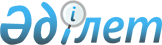 О внесении изменений в единую Товарную номенклатуру внешнеэкономической деятельности Евразийского экономического союза, Единый таможенный тариф Евразийского экономического союза в отношении отдельных видов авиационных двигателей, а также в некоторые решения Высшего Евразийского экономического совета и Совета Евразийской экономической комиссииРешение Совета Евразийской экономической комиссии от 9 августа 2016 года № 63.
      В соответствии со статьями 42 и 45 Договора о Евразийском экономическом союзе от 29 мая 2014 года и пунктом 4 приложения № 1 к Регламенту работы Евразийской экономической комиссии, утвержденному Решением Высшего Евразийского экономического совета от 23 декабря 2014 г. № 98, Совет Евразийской экономической комиссии решил:
      1. Утратил силу решением Совета Евразийской экономической комиссии от 14.09.2021 № 80 (вводится в действие с 01.01.2022).


      2. В перечне чувствительных товаров, в отношении которых решение об изменении ставки ввозной таможенной пошлины принимается Советом Евразийской экономической комиссии, утвержденном Решением Высшего Евразийского экономического совета от 8 мая 2015 г. № 16, позицию с кодом 8407 10 000 8 ТН ВЭД ЕАЭС заменить позициями следующего содержания:
      3. В перечне товаров, в отношении которых Республикой Казахстан в соответствии с обязательствами, принятыми в качестве условия присоединения к Всемирной торговой организации, применяются ставки ввозных таможенных пошлин, более низкие по сравнению со ставками пошлин Единого таможенного тарифа Евразийского экономического союза, и размеров таких ставок пошлин, утвержденном Решением Совета Евразийской экономической комиссии от 14 октября 2015 г. № 59:
      а) позицию с кодом 8407 10 000 8 ТН ВЭД ЕАЭС заменить позициями следующего содержания:
      б) дополнить сноской шестой следующего содержания:
      "****** Ставка ввозной таможенной пошлины применяется с 1 января 2018 г.".
      4. Настоящее Решение вступает в силу по истечении 10 календарных дней с даты его официального опубликования, но не ранее 2 сентября 2016 г. Члены Совета Евразийской экономической комиссии: ПОДСУБПОЗИЦИЯ,
исключаемая из единой Товарной номенклатуры внешнеэкономической
деятельности Евразийского экономического союза
      Сноска. Утратило силу решением Совета Евразийской экономической комиссии от 14.09.2021 № 80 (вводится в действие с 01.01.2022). ПОДСУБПОЗИЦИИ,
включаемые в единую Товарную номенклатуру внешнеэкономической
деятельности Евразийского экономического союза
      Сноска. Утратило силу решением Совета Евразийской экономической комиссии от 14.09.2021 № 80 (вводится в действие с 01.01.2022). СТАВКИ
ввозных таможенных пошлин Единого таможенного тарифа
Евразийского экономического союза
      Сноска. Утратило силу решением Совета Евразийской экономической комиссии от 14.09.2021 № 80 (вводится в действие с 01.01.2022).
					© 2012. РГП на ПХВ «Институт законодательства и правовой информации Республики Казахстан» Министерства юстиции Республики Казахстан
				
"8407 10 000 3
– – – со взлетной мощностью не более 200 кВт
8407 10 000 7
– – – прочие".
"8407 10 000 3
– – – со взлетной мощностью не более 200 кВт
5******
8407 10 000 7
– – – прочие
5";
От Республики
Армения
От Республики
Беларусь
От Республики
Казахстан
От Кыргызской
Республики
От Российской
Федерации
В. Габриелян
В. Матюшевский
Б. Сагинтаев
О. Панкратов
И. Шувалов ПРИЛОЖЕНИЕ № 1
к Решению Совета
Евразийской экономической комиссии
от 9 августа 2016 г. № 63ПРИЛОЖЕНИЕ № 2
к Решению Совета
Евразийской экономической комиссии
от 9 августа 2016 г. № 63ПРИЛОЖЕНИЕ № 3
к Решению Совета
Евразийской экономической комиссии
от 9 августа 2016 г. № 63